(	) 06 SESlON ORDINARIA DE AYUNTAMIENTO	 	H. AYUNTAMIENTO CONSTITUCIONALSAN JUAN DE LOS LAGOS, JALISCO, 2015-2018PRESIDENTE MUNICIPAL.· C. ALEJA.\iDRO DE ANDA LOZANO.- ········-------I'RF.SENTE. REGIDORA MUNICIPAL.· C. RUTH ARCELIA GUTIERREZ MARTN.- --------PRESENTE. REGIDOR MUNICIPAl •.• C. JOSE GUADALUPE BUENO MARTIN EZ.· ------------PRE SENTE. REGIDORA MUNICIPAL.- MTRA.'AARCELA BEC f!RRA VILLA.- ·····-----------AUSE TE. REGIDOR MUNICIPAL.- C. ANGEL II.ERNANDEZ CAMPOS.- ---------------PReSENTE. REGIDORA MUNICIPAL.- MTRA. IRMA LETICIA Rf>YNOSO NAVARRO. - ------PRESHNTE. REGIDOR Mlft\ICIPAL.· C. BENJAMIN ATILANO ESCOTO.·--·······-·····-·----PReSENTE. REGIDORA MUNICIPAL .· LIC. J ESSICA ELIZABE IH PAOn.LA DE LUNA .-----AUSENTE. SINOICO MUNICIPA L.- LIC. PABLO ESTEBAN GONZALEZ RAMIREZ.- --------PRESENTE. REGIDOR MUNICIPAL .-. MTRO. JAVIE R PADILLA LOPEZ- ----····-·····--------AUSE:"TE. REGIDORA MUNICIPAL.- C. ADRJANA FLORES ZERMEÑO.- -----·-·····-------PRI:.SENTE. RF.GIDOR MUNICIPAL .- DR. ANTONIO GALLARDO ALVAREZ.- -----------------PRESENTE. REGIDOR MUJ\1C IPA L.· DR. FLAVIO ALEJANDRO DE AN DA DE ANDA.- -----PRf!SENTE. R EG I DOR Mt.i}IICIPA L.· C. JOSE ANTONIO GUILLf;N ARGL:ELLES.- -----------PRESENTE.··--····-------SEÑORES RCGIDORES. PARA EFECTO DE DAR INICIO A LA SESION ORDINARIA DE A YU TAMIENTO CORRESPONDIE:'\TE A ESTA FECHA, SE TIENE U:\A ASIS'I E:\CIA DE 11 ONCE REG IDORES L'IICLUYI';NDO AL PRESIDENTE ML"\ICIPAJ..., SIN  JUSTIFICAR  SU  INASISTE:-.ICIA  IIASl A   ESTE   \-!OMENTO   LOS  REGIDORES M UN ICIPALES MTRA. MARCELA flECERRA VILL A Y MTRO. JAVIER PADILLA I.OPEZ; Y JIJSTIFICANDO SU INASISTENCIA LA ReGIDORA MUNICIPAL LIC. J ESSTCA ELILABETH PADIL LA DE LUNA. POR LO QUE f:XISTE QUORUM LEGAL PARA SU REALILACION, Y POR W TA.."-'TO LOS ACUERDOS QUE SE T0\1EN SERA.'> VALIDOS, E>: CO'\:SECUio.NCIA Sr: PROCEDe A DESAHOGAR Y PROVEER R SIGUIENTE:- • • • - --• • • • ·-- - --- - ------ -- - ORDeN DEL OlA--- - ------- ----- -- -- - ---- ---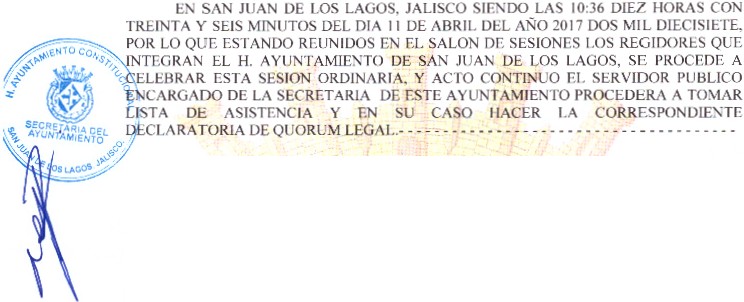 ll DE ABRIL DEL AÑO 2017Página 1 de 14_  _0_6_S_E_S_O_N_O_RD_.__N_A_Rl_A_D_E_A_YUNT_A_MI_E_N_T_O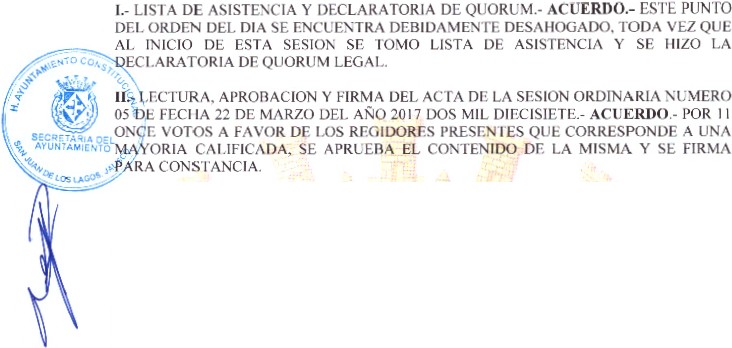 u•.,CONSTANCIA.- SIENDO LAS 10:390IEZ liORAS CON TREiNTA Y NUEVE UTOS. SE INCORPO RA A LA SALA DE SESIONES, LA REGIDORA MUN I CIPAL MTRA. MARCELA BECERRA VILLA; POR LO QUE A PARTIR DE ESTE MOMENTO SE CUENTA CON LA ASIS 1ENC IA Y VOl O DE 12 DOCE REGIDORES MUNICIPALES . INCLUYb:\1)() AL PRF.SIDENTJ".MUNICIPAL.m.- LECTURA Y APROBACIO DEL  ORDEN  DEL  DIA.-  ACUERDO.-  U:\A  VEZ SOMETIDO A CONSIDERAC ION EL ORDE'N DEL DIA. PREVIAMENTE crRCUJ.ADO, ES AI'R013AD0 POR 12 DOCE VOTOS A FAVOR DE LOS REG I DORES PRESENTES QUE CORRESPONDE  A  UNA MAYORIA  CALIFICADA.IV.- EL L C 1'. SJXTO ALEJANDRO V I LLALOBOS CRUZ, FUNCiONARIO ENC' A RGADO DE LA liACI!';NDA MUN ICiPAL. YIEDIANTE SU OFICIO NUMERO 039-HMJ/A Y/20 17, DE FECHA 04 OE ABRIL DEL 2017. PROPONE  PARA SU ANAI.ISIS Y APROBACIOl' LA REMODELACION DE LA OFICINA DF. IIAC!EN DA MUN ICIPAL, ESTA R.EMODELACJON ESTA PRESUPUESTADA EN LA CAN'ODAD DE $166,035.44 (CIENTO SESENTA Y SEIS YIIL TREINTA Y CINCO PESOS 44/100 M.N.) NA INCLUIDO, DICJJOS TRABAJOS INCLUYE MATERIALES DNERSOS Y MANO DE OBRA EN LA FO RMA QUE SE DETALLA EN LA COT!ZAC ION ANEXA 1\ LA PRESENTE SOI.ICITUD, PARA TRABAJOS DE TABI.A ROCA, ACABADOS, ELECTRICIDAD, DEMOLICION. ACARREOS Y TRABAJOS VARIOS; DE SER APROBATORIA SU RESPUESTA, ESTA EROGACION SERIA REALIZADA DE LA CUENTA DESTINA DA AL GASTO CORRIENTE Y CONTABI LIZAOA EN LA PARTIDA PRESUPUeSTAL 351 DE CONSERVACJOI\ Y MANTENIMIENTO MENOR DE INMUEBLES.ACUE RDO.- POR JI ONCE VOTOS A FAVOR Y 01  UNA  ABSTENCION  DE  LOS REGIDORES PRESENTES, QL'E CORRESPONDE A UNA MAYORIA  CALIFICADA,  SE APRUE BA LA REM ODELACION DE LA OFICINA DE LA IIACIENDA MUNICIPAL, ASIG:\ANDO UN PR ESUPUF!STO, DENTRO DEL CAPIT ULO 3500.- SERVICIOS DE INSTAL.ACJON.   REPARACION    MANTENiMIENTO    Y    CO.VSERVACION    PARTIDA PRESU P UESTAL 351.- CONSERVACJON Y lvfA.11,75li/IMJENTO MENOR DE !N:I4UE8LES. POR LA CA NTIDAD DE S 166,035.44 (CI ENTO SeSENTA Y SEIS  MrL  TREINTA  Y  CINCO PESOS 44/100 M.K) IVA INCLUlDO. CON FUNDAMENTO EN LOS AR TJCL'LOS 35. 37 FRACCION 11, V, X Y XIII; 38 I'RACCION 111; 47 FRACCION VI Y XI; Y 80 DE LA LEY DEL GOBI ERNO Y LA ADMINJSTRAC ION PUBLICA MUNICIPAL DEL ESTADO DE .JALISCO.V.- EL LIC. PABLO ESTEBAN GONZALEZ RAMIREZ, SIN DICO Y REGIDOR, MF.DI ANIT. S{j OFICIO NUI\1ERO 113/ 12-C/2017, DE FECHA 04 DE ABRIL OCL 2017. SOLICITA SU AI'ROBAC!ON PARA QUE SEA ACULTADO EL C. PRESIDE ''fE,  SINDICO. SECRETA!R!O GENERAL Y TESORERO Y/0 ENCARGADO DE LA HACIENDA MUNICIPAL. PARA LA FIR.\1A DEL CONVENIO DE COLABORACJON Y APORTACJO N OE RECURSOS PARA I.A IMI'LEYIENTACI07'1 DE "FONDO PAR A LA CONTINGENC IA DE LA ECONOMIA FAMILIA R 2017", QIJ E CELEBRA ESTE MUNICIPIO CON EL GOBIERNO DEL ESTADO. CON LA APORTACJON DEL MUNICIPIO DE$ 840,339.00 (OCHOCIENTOS CUARE 'TA Mil. TRI:CIENTOS TREINTA Y NUEVE PESOS 001100 YI.N .). 1\-IEDIAl'TE F.L DESCUENTO DE LAS PARTICIPACIONES QUE PROVIENEN DF.L IMPUESTO ESPECIAL SOBRF! l'RODUCC JON Y SERV ICIOS (IPES) E IMPUESTO AL VALOR AGREGADO (IV A), C0:-1 Ul\A  APORTACION  EN  DOS TANTOS POR  EL tSTADO DE $  1.680,678.00 (U:-.1 	Página 2 de 1411 DE  ABRIL  DEL AÑ O 2017•_ ,:0..6.:.....;;S..::.E..:...ST...O..;;_N_O.:._RD__N_A_R_JA_D_E_A_Y_UNT_A_M__IE_N_T_O__MILLON   SEISCIENTOS   OCH ENTA   M I L  SEISCIENTOS   SETENTA  Y  OCHO  00/100  M .N.).LO  QUE   ARROJA    U):A   r.>:VERSION   TOTAL   DE   $2,521.0 17.00   (DOS   MILLONES..,.i roc ,.s   QUINIE  'TOS VElNTIL  MIL DIECISIETE  PESOS 001100 M.N.), PARA  APLICARSE EN LA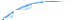 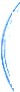 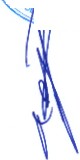 "-	f:I..- "" ' TREGA    DE   CALENTADORES    SOLARES.    FACULTANDOSE    AL   EFECTO   COMO/	:..  •	íi SPONSABLE DE APLICAR EL PROGRAMA EX APEGO A REGLAS DE OPERJ\CIÓ:\ Al.> ."7y.	d HANCY   GF.OVA.'INI   MARQLEZ   MO'lTERO,   EN   SU  CALIDAD  DE  DIRECTOR   De\.., srcRETA· ·<	OE!SARROLLO SOCIAL., v_   AY UTAw   qEL	.,-¡.	.-N•O e- .	,••..,-ACU ERDO.- POR 12 OOCE VOTOS A FAVOR DE LOS REGIDORES PRESI:.NTF.S.  QUE'-	./ CORReSPOXDE A UNA MA YORJA CALIFICADA, SE APRUEBA Y AUTORiZA A LOSC.C. ALEJANDRO DF. ANDA LOZANO .I..C.l'.F. RAFAE l,PAOII.LA ROUGON, I.I C. PARLOESTF.IlAN GONZALEZ RAMIRF.Z Y C.P. SIXTO ALEJANDRO VILLAL0130S CRUZ. EN SUS CARACTeRES De PRESIDENTE MUNI CIPAL. SERVIDOR PUBLICO ENCARGADO DE LA SECR ETARIA DEL AYU NTAMI Et\ITO Y FUNCI ONARIO ENCARGADO DE I.A HACIENDA	MUNICIPAL,	RESPECTIVAMeNTE,	PARA	QUE	A	NOMBRE		Y REPRESENTACION  DEL H. AYUNTAMI TO DE SAN JUAN DE LOS LAGOS. JALISCO. CELEflREN EL CON VENIO DE COLABORACION Y APORTACION DE RECURSOS PARA LA  CONSTITUCION  DEL  FONDO  PARA  LA  CONTINGENCIA  DE  LA  ECONOMIA FAMILIAR 2017, QUE SEA DESTINADO A I PLEMEl\ fAR   ED!DAS Y PROGRAMAS EN BENEFIC IO DE LAS FAM ILIAS F.N SITUACION VULNERABLE. A TRAVES DEL CUAL ESTe   MUNICIPIO   SE   OBLIGA   A   APORTAR   LA   CANTIDAD   DE   $   840,339.00 (OCIIOC!ENTOS CUARENTA MlL TRECIENTOS TREI  TA Y NUF.VE !'ESOS 00/ !00 M.N.). MEDIAI\'TE RETENCIONES MENSI...'A LES A PARTIR DE LA fiRMA DEL CONVENIO Y HASTA   EL   MES   DE   DICIEM BRE   DE   2017   DOS   MI L   DI ECISIETE.   DE   SUS PARTICIPACIONES  D!:.L IMPUESTO ESPECIAL SOBRE I'RODUCCION  Y  SERV ICIOS (!EPS) EN TER MINOS DEL ARTICLLO 4• FRACCIQN 1, DE LA LEY DE COORDI:\ACION F ISCAL, Y QUE PERCIBE COMO PARTICI PACION  DI RECTA A LA VENTA FINAL DE GASOLlNAS Y DIESEL: CO'\ IJ:\A APORTACION EN DOS TANTOS POR EL GOBIERNO DEl.   ESTADO   DE   $    1,680,678.00   (UN   MILLO.		SEISCIENTOS   OCHENTA	MIL SEISCIENTOS  SETENTA  Y OCHO 00/100  M.N.),  LO QUE ARROJA  IJN'A fNVERSION TOTAL DE $2,521,017.00 (DOS MILLONES QUINIENTOS VE!NTIUN  M I L DI ECISIETE PESOS 001100 M.N.). 1-ACULTANDOSE AL EFECTO COMO RESPONSAB LE DE APLICAR EL PROGRAMA  EN APEGO  A REGLAS  DE OPERACION  AL C. HANCY GEOVANNI I\.1ARQUEZ MO'<TERO , RN SI.. CALIDAD DE DIRECTOR DE DESARROLLO SOCI AL.SEGUl iDO.- SE APRUEBA Y SE AUTORIZA AL PRESIDENTE MUN ICIPAL A DETERMINAR CONJ UNTA M ENTE CON EL GOBIERNO DEL ESTADO LAS ACCION ES Y PROGRAMAS QUE Rf.SLLTE ELEGIBLES PARA EL MmiiCIPIO DE ACUERDO CON LOS LINEAMIENTOS PARA LA GES"I ION DEL F0:\ 00 PARA LA CONTINGESCIA  DE LA ECONOMIA FAMILIAR 20 17, AS!COMO LA DESIGNAC ION DE BE EFICI AROS.TERCERO.- SE APRUEBA Y SE A UTORIZA DE MANERA IRREVOCABLE A LA SECRF.TARJA DE PLANF.ACI ÓN. ADMINISTRACIÓN Y FINANZAS DEL GOfliERNO D EL ESTADO DE JALISCO. PARA  QUE REALICE LAS RETENCIONES M ENSUALES DEL IMPUESTO ESPECIAL SOBRE PRODUCC ION Y SERVICIOS (IEPS) EN TERMINOS DEL ARTICU LO 4°-A FRACCIO:\ 1, DE LA LEY DE COORO!NACION FISCAL, I'OR CONCEPTO DE  APORTACION  A  CARGO  DEL  MUNICLPIO  EN  CU MPLIMIENTO  A  LAS OBLIGACIO F.S QUF. SE ASUMAN CON LA HRMA DEL CONVEN IO ANTES MENCIONADO.CUARTO.-  SE  APRUeBA   Y   SE  AUTORIZA    DE   MANERA    IRREVOCABLE  QUE   CN GARA.'<TIA  DE  CUMPLIMIENTO  DE  LAS  OBLIGACIONES  A  CA RGO  DEL MUNICII'IO QUE   SE   PACTEN   EN   EL   CONVEN IO  DE   COLABORACION   Y   APORTA CION	De RECURSOS  PARA  LA  lMPLE:vtE;-.iTA CION  DEL FONDO  PARA  LA CONTINGENC1\  DE LA  ECONOMIA   FAMILIAR  2017. SE AFECTEN  LAS PARTICIPACIO ES  DEL  IMPUESTO ESPECIAL   SOBRE   PRODUCCION    Y   SERVICIOS   (IEPS),   QUE   EN    fERMI , OS   DEL ARTICULO  4°-A  FRACCION  1, DE LA  LEY  DE COORDINACION   FISCA L,  PERCIBE  EL MUNICIPIO COMO PARTICIPACION    DIRECTA  A  LA  VENTA  FINAL  DE GASOLlNAS  Y DIES CL Y SE AUTORIZA A LA SECRETARIA  DE PLANEACI ON. AD:'v1r1\1STRACIO:-I  Y F INANZAS  DeL GOBieRNO  DEL ESTADO,  PARA QUE EN  CASO DE INCUMPLIM I EXTO06 SESION ORDINARIA DE AYUNTAMIENTOEf ECTUE  LOS  DESCUENTOS  M EN SUALE S  DE  LAS  PARTICIPA CIONES  QUE  L E CORRES PONDA X DE COJ\FORMIDAD CON DICHO CO'-:VENIO.throco	QUINTO.· SE APR UEBA Y SE AUTORIZA  AL FUNCIONARIO  ENCARGADO  DE  LA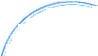 "'._, ,., 's,,	\CII NDA  MUNI CIPAL A  REALI ZA R  LA S  ADECUAC IONES  PRESUPUESTALES  Y/	<::	MINISTRATIVAS QUE RESL'LTEN  'ECESARIAS EN VI R'Il.iD DE LA AJ>ORTACION, :::	L MUNICIPIO COXroRME AL CONVE"IO DE COLABORACION Y APORTACIÓX DE1	RCURSOS  PARA  LA  IMPLEMENTACION  DEL  FONDO  PARA  LA  CONTrN<iJ:;J\CIA   DE\ %1/'E,.j,:';,W,•¿t ECONOMiA FAMTI.IA R 2017. QUE AL Ef ECTO SE FIRME.'t.	.	.o· o<>' 1·CON FUNDAMENTO EN LOS ARTJCU LOS 27, 35, 37 FRACCION 11 Y IV ; 47 FRACCJON 1,-	11. XI  Y  Xlll: 52 FRACCION 1 Y 11; 63. 66. 67. 79 Y 80 DE LA  LEY  DEL GOBI ERNO Y LA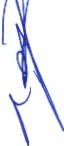 ADMINISTRACIOX  PLBLICA MUNICIPAL  DEL ESTADO DE JALISCO.VJ.• EL LIC. PABLO ESTEBAN GONZALEZ RAMIRBZ,SINDICO Y REGIDOR. .\1F.DIANTE SU Oei CIO NUMERO  1 14/12-C/2017, DErECHA 04 DE ABRIL DEL 2017, SOLICITA SLJ APROBAC ION   PARA	QUE   SEA   FACULTA DO   EL   C.   PRESID ENTE,   SINDICO, SECR ETARIO   GENERAL   Y   TESORERO   YIO   ENCA RGADO   DE   I.A   HACIENDA MUNI CIPAL, PARA LA  FIRMA  DEL CONTRATO  DE COMODATO DEL PROGRAMA "Al'OYO AL TRAN SPORTE PARA ESTUDIANTES", EN SU MODAL IDAD M ULTIMODAL TI PO A. ADEMAS  DE QUE SEA APROBADO  PARA  FJERCER  LOS COSTOS QUE SE PR ESENTA N EN EL PLAN DE OPERACION DEL AUTOBUS A RECIBIRSE POR PARTE DEL  ESTADO.   EX   FAVOR   DEL  MUNI CIPI O,  TENIEN DO  ESTE  ULTIMO  COMO OBLIGACIO:-- ES, DE LAS QUE SE PIDG SU APROBACI ON. COMO SOX:A).-SALA RJO DEL OPERAD()({; B).·  MANTENIMIENTO:C).-  COffiUSTIBLE;D).· PACTO ANUAL DE CADA EJERCICIO FISCAL DE GPS Y CAMAR A Df SEGURIDAD PARA EL AUTOBUS QUE EL GOBIERNO DEL liSTAUO DESIGNF. EN COMiODATO; E).·LOS COSTOS Y  OBLIGACIONES  PA RA  el PAGO ANUAL DE CA DA  EJI:.RCICIO FISCAL DF. POLIZA DE SEGURO DEL AUTOBUS.ACVERDO.·  POR  12 DOCE  VOTOS A  FAVOR  DE  LOS  REGIDOR ES PRESE:\TES.    QUE CORRESPONDE   A  UNA  .\1AYORIA  CALIFICADA,  SE  APR UEBA  Y  AUTOR IZA  A  LOSC.C. ALEJAN DRO DI   ANDA LOZA NO, L.C.P.F. RAFAEL PADIL LA ROUGON .I.IC. PABLO ESTEBAN   GONZAI.EZ  RAMIREZ  Y  C.P.  SIXTO ALEJANDRO V ILLALO BOS  CRUZ.  ENSUS CARACTERES DE  PRESIDEl\'TE  MUNICIPAL,  SERVIDOR  PUBLICO  ENCARGADO DE LA SECR ETARIA DEL AYUNTAM IENTO Y FUNCIONARIO ENCARGADO DE LA HACIENDA    MUNICIPAL,    RESPECTIVAMENTE,    PARA     QUE     A     NOMBRE     Y REPR ESF'.'TACIÓN   DEL  H. AYUNTAMIENTO DE SAN JUAN DE  LOS  LAGOS,  JALISCO.!'ARA QUE CONCURRAN A lA SUSCR IPCIÓN DEL CONTRATO DE COMODATO DEL PROGRAMA "APOYO AL TRANSPORTE PARA ESTUDIANTES". EN SU MODALIDAD MULliMODAL TIPO A. DE IGUAL MA:"ERA. Y POR EL MISMO NUMERO DE VOTOS A FAVOR, DE LOS REGIDORES PRESENTES, SE APRUEBA PRESUPCES I'AR LOS COSTOS ANUALES DE OPERACIÓN DEL AI!TOBÚS A RECIB IRSE POR PARTE IJEL GOBIERN O DEL ESTADO. SIENDO LOS SIGUIENTES:1	PARTIDA	1     PRESUP UESTO  ANUAL   ·1f-S"'A,.L,-A,".'RI"'0 U""E.,..l -O:::::P"F.R'.,i.\,l.)()=R'-ll-:-1:2:2.-:S::t:n.DO BASE AI.I'ERSOJ-;AL	1	S  72.000.00:z%..    REFACCIO'IJ:S     Y     ACCESORJOSf----MA K TF.N I1=1c m Of- 1 ·o R r.S O cE?SQlU IP O O E T RA N S I R TE. +1 -   	$ - X l.OO ----COMIIUSTIBJ.,E 1 261.·COVIl!USTIBI.ES, WBRIC!\ TES Y 1	$ 1.20,000.00	1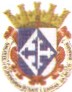  	AOITIVOS. 	AS! COMO, LOS COSTOS Y OSI .IGACI ONES DEL PAGO ANUAL DEL SERVICIO DF. GPS. CA.\1A RA DE SEGURIDAD Y POLIZA DE SEGURO QUE SE ORIG INE\ PARA  EL AUTOBUS QuE El. GOBIERNO  DEL  ESTADO  DESIGNE  EN  COMODATO.  COX FUNOAME, TOEN LOS ARTI CULOS 35.37 FRACCION  11, IV, IX Y X; 47  FRACC!O}; 1, 11.0;:....:.6....:S....:E.:..Sl:.O.::N_O.:...R. _D_INA_RIA_D_E_A_Y_UNT_AM1 E_N_T_OIV. V I Y Xl; 52 FRACC ION I Y 11: 63, 66.67, 79 Y 80 DE LA LEY DEL GOBIERNO Y LA ADM INISTRACIO!\ PUBLICA l\1UNICIPAL DEL ESTADO DE JALISCO.- N>oco.	CONSTANCIA. ·SIENDO LAS 10:55 DIEZ HOR AS CON CI};CUENTA Y CINCO MINUTOS.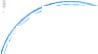 +..'"	'"'>	F. INCORPORA A LA SA LA DE SESIONES, EL REGI DOR MUNIC IPAL MTR O. JAVI ER;.'	(,"-:J (\Dil .LA   LOPI!Z:  POR    LO  QUE   A   PARTIR    DE   ESTE   MOME!\"TO  SE  CUENTA    CON   LA1.<SISTENC IA  Y  VOTO  DE  13 'fRF:CE  REGIDORES  MUNICIPAL ES,  INCLUY ENDO  AL1,	·	PRESI DENTE M UNICIPAL.•,. 8FCRETAOAn<"'"   AYUNTA'wllft."'	{i'	l.- EL DR. AN fONIO GALLARDO ALVAREZ, LA MTRA .MAR CE[.A BECERRA VILLA,<os...,GO'' ':    El.  DR.  FL AVIO  ALEJAND RO DE  ANl)A  DE  AN DA,  PRESIDENTE  Y  VOCALES  DE  LA---  --	COMISION EDILICIA DE SALUBR I DAD E HIGU::XE, RESPECTIVAMEN TE, M EDIANTE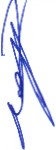 SU I:.SCRJTO DE FECHA MARZO DEL 2(H 7. DICTAMI}lAN LO ENCOMENDADO ENSESIO:'\ ORDINARIA  DE AYUNTAMIENTO   NUMERO  04  DEL 02  DE  MARZO  DEL 2017,A.G.2. EN DO, DE EL C. MARTIN CERVANTES LIMON, SOLICITA APOYO ECONOMICOPARA SOLVENTAR LOS GASTOS ORIG INADOS DE-LA CIRUGIA DE TUMORES El\ LA MATRIZ QUE LE FUE PRACTICADA A SU ESPOSA LA C. ROSALIA SANCHEZ FABIAN, LOS CUALES  ASCIENDEX  A  LA  CA:-."TIDAD  DE $38.94 5.7i (TREINTA  Y OCHO  Mil. NOV ECIENTOS CUARENTA PESOS 7 1/ 100 M .N.).ACUERDO.- I'>OR 13 TRECE VOTOS A FAVOR DE LOS R EúiDORES PRESEN 'J ES. QUE CORR ESPONDE A UNA MA YORJA CA LIFICADA, SE APRUEBA, E LO G ENERA L Y E LO PARTICULAR, EL DICTAMEN PRESENTADO POR LOS REGIDORES MUNICIPALES DR. ANTONIO GALLARDO ALVAREZ, MTRA. MARCELA BECERRA VILLA Y DR. FLAVIO	ALEJANDRO	DE	ANDA	DE	ANDA,	PRESIDENl'E	Y	VOCALES RESI'ECTIVAMENTE  DE  tA  COMl SION  EDILICIA  DE  SALUD. RESPECTO  A  LA COMISION FORMADA EN SESlON ORD]}¡ARIA DE AYUNTA'v!IENTO NUMER O 04 DE FECHA 02 DE MARZO DEL 2017, EN EL PUNTO DIZ ACUERDO NUMERO IX DE ASU:\TOS  GENERALES   l\0.  2:  DICTAMINANDO   A   FAVOR   ORJND,\R   APOYO ECO'I!OMICO AL C. MAR TIN CERVANTES  LL\>fON , CHOFER  DE ASEO PU BLICO MUNI CIPAl.. POR LA CANTIDAD DE S 15 000 00 (QUINCE MIL PESOS QOI J OO !v/.."i.J SOBRE LOS GASTOS MEDICOS ORIGINADOS DE LA CIRUGIA DE EXTRACCION DE TUMORES EN LA MATRIZ QCE LE FUE PRACTICADA A SU ESPOSA !:A C. ROSALIA SANCHEZ. FABlA:\ .PREVIA PRES"TACIÓN OC LOS C0\1PROBAN TES QU E CUMPLA N CON LOS REQUISITOS FISCALES VI GENTES ANTE LA IIACIENDA MUNICIPAL. CON FUNDAMENTO EN LOS ARTICULO$ 27, 35 Y 37 FRACC!ON IX, 135 Y 136 DE LA LEY DEL GOBIERN O Y LA ADMINISTRAC ION PUBLICA M UNICIPAL DEL ESTADO DE JALISCO: 63 Y 64 DE LA LEY PARA LOS SERVIDORES PUBLICOS DEL ESTADO DE JALISCO Y SUS MUNIC rP IOS: ASI COMO LO ESTIPULA DO EN LOS ARTICULOS 40, 44. 45 Y 47 DEL REG LAMENTO DE AYUNTAMIENTO .Vlll.- EL ING. ASEL OLMOS A.'>DRADE. DIRECTOR DE COPLADEMUN.MEDIANTE Sl; OFI CIO NUMER O 0312017 DE FECHA 05 DE ABRIL DEL 2017, PRESENTA INFORME OUE LE FUE SOLICITADO EN LA SESION ORDINARIA DE AYU TAMIENTO 05 DE FECHA 22 DE MARZO DEL 2017, M EDIANTE ACU ERDO DE AYUNTAMIENTO NUMER O XII DE ASUNTOS GEN ERALES 6; CON EL DESGLOSE DE CADA UNO DE LOS PROY ECTOS DE LAS OBRAS RATIFICADA S EN DICHA REUNI 0:-1. A CONTI!\ UACI ON SE ENLISTA LOS PRESUPUESTOS QUE HlZO LLEGAR DE LAS Ol'IRAS EN M ENCION :ESCL"'ELAS	MONTOJAROIN DE NINOS IREN E ROBLEDO (R ANCHO LOS AG UIRR El	$ 178,332.57ARIA BEN ITO JUARLL (RA)oJCHO VERDOLAG AS\	$  54,632.53TELF.SECUNDARIA (RANCHO VERDOLAGAS)	$30,061.00AULA DE SX4M (PASO HONDO)	S 160,000.00JAR DIN DE KINOS JOSE VASCONCE LOS CSAUZ DF. LOS !BARRA)	S 345,375.98 SECU NDARIA TbCNICA #48 (COLONIA I>L PLAN )	$  195.576.05AU LA EN PRIMARIA (CANA DA DEL DINERO)	$ 345,375.98AULA E:-1 SECUNDARIA (EL DESPERDI CIO)	'	S 345,375.9806 SESION ORDINARIA DE AYUNTAM IENTO4  .	-----------------------------------------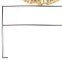 DRENA.J E	EMANENTE 2016	M ONTOREIIABILITA CIO:'> DE RED DE DRE:-JAJ E SANITARIO PRIV . RIO S,\NJ UA'l.$ 142.000.00.. ;;-,ocó,,s	PAVL\· I ENTO	1	M ONTO	1,_.:;, ._..' 4'.I;'AVIMEI\TA CION ACCESO PRIMARIA MIGUEL IIJDALGO			1	S 333,026.40     _ _j'<• :::	l    -·'·..	srcqp•  ·•··:.?,. AYUNTA MIE,%L'-t.	.""o'p=""""' ••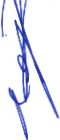 AC UERDO.- IOR  11 ONC .VOTOS A FAVOR. 01 UN  VOTO  EN CQN'f RA  Y 01 t;N, AAnSTENCJON DE LOS REGIDORES PRESENTF:S, QUE CORRES PONDE A L:'-.A MAYOR lACALIFICAn)A. SE DAN POR I!:NTER AOOS Y I'{ATJFI CAN LOS PRESUP UESTOS DE LAS OBRAS DF-SCRJTAS EN EL PRESENTE PUNTO DE ACUERDO, PRESU PUESTOS QUE QUEDAN COMO ANI:XOS AL PRESE:-.TE PUNTO DE ACUERDO Y RESPA LDO EN LA SECRETARIA  DE  ESTE  H. AYUNTAMIENTO .CON  FUNDAMENTO  EN  LOS ARTICULOS35.37 FRACC ION U Y IV ;38 FRACC ION V IH; 38 BIS; 47 FRACCION JI Y XI; 124, 125 Y 126 DE LA LEY DEL GOBIERNO Y LA AOMT:--.1STRACION PUBLICA MUNICIPAL DEL ESTADO DE JALISCO: ARTÍCU LO 205 FRACCION VI , Y DEMAS APLICABLES DE LA LEY DE HACIEN DA MUN ICI PAL DEL ESTADO DE JALI SCO.IX.- EL LIC. PABLO ESTEDAN GONZALEZ RAMIR EZ. EL MTRO. Ji\V I ER PADILLA LOPEZ Y EL C. JOSE GUADALUPE  BUENO MARTINEZ, SINDICO Y R EGIDOR ES MUNICIPAL ES. RESPECTIVAMENT E, MEDIA:-.TE SU OFICIO NUM6RO 104112-C/17. EMITEN DICTAM EN DE LA COMIS ION, DERIVAPA DE tA SESION ORDINARIA NUMERO 01. DE FEC IIA 14 DE ENERO DEL 2016. PUNTO V, REI.ACIONADO A LA SOJ.ICITUD DEL L.C.P. SIXTO ALEJA."l)RO VILI.A LOBOS CRU7.  FUNCIONARJO ENCA RGADO DF. LA HACIENDA MUN ICII'AL. EN DONDE SOLICITA SQAPROBAC I ON PARA LA DESTRUCCION DE DOClJMENTACION Y ARCHIVOS QUE ACTUA LMENTE RESULTA). OBSOLETOS PARA CUALQUIER ASVl'-TO DEL M UNICIPIO.ACUE RDO.- POR 1 I ONCE VOTOS A FAVOR Y 02 DOS ABST EiNCrON ES DE I.OS REGIDORES PRESENTES. QUE CORRESPONDE A UNA MAYORlA CALIFICA DA, SF. AJ>RUF:BA, EN LO GENERAL Y EN LO PARTICULAR . EL OlCTAML'\ PR ESENTADO POR LOS R EGIDOR ES MUNICIPALES L-IC . PABLO ESTEBAN GONZALEZ RAMIREZ, MTRO. JAVIER PADILLA LOPEZ Y C. JOS[ GUADALUPE BUENO MARTINEZ, CON RESPECTO A LO ENCOMENDADO :-.1EDIANTE LA SESION ORDINARJA DE AYUNTAMI EN TO NUMERO 01 DE FECHA 14 DE E ERO DEL 2016, EN EL PUNTO DE ACU ERDO V: DICTA.,UNANDO A FAVOR LA D.ESTRUCC!ON DE Pi\PELERI/\ Y ARCIIIVO OBSOLETO Qt;E ES RELACIONADO EN EL OFICIO 0. 10-1112-C/17. EL CUAL QUEDA COMO ANEXO Al. PRESENTE PUNTO DE ACUERDO Y RESPALDO EN LA SECRETA RIA DE ESTE H. AYUNTAMIENTO. CON FUNDAMENTO EN LOS ARTICULOSY 37 I'RACCJO XI, 38 FRACCION IX, 52 FRACCION 1 Y 53 FRACCION IV Y V J)[LA LF.Y DEL GOBIERNO Y LA ADMINJSTRA CION PUALICA MVNI CIJ'AL DEL ESTADODE  JALISCO: ASf  COMO  LO  ESTI PULADO  EN  I.OS  ARTICULOS  40, 44,  45  Y  47  DELREGLA.'vii'YJ"O  DE AYUNTAMIENTO .:o>      SOLICITUDESDE EM PLEADOS MUNICIPALES:X.- LA C. MARIA ESPERANZA FRANCO VARGAS, Mf.DIAN'I E SU ESCRITO DE FECJIA     4-DE RECIBI DO 31 DE MARZO DEL 20I7.SOLICITA SU APOYO PARA SI:R. BEN EFICIARIADE LA PENSIO:\ CORRESPON DINTC YA QUE Sü DIFUNTO ESPOSO JOSE COLUNGA FRANCO, TRABAJO PARA EL AYUNTA MIENTO CON EL PUESTO DE GCARDA RASTRO EN LA DfR ECCION DE RASTRO MUN ICIPAL.ACUE RDO.- POR 13 '1RECE VOTOS A FAVOR DE LOS REGIDORES PRESENTES . QUE CORRESPON DE A UNA MAYORIA CALIFICADA. SE TURNA LA PRESENTE SOLICITUD Al  SINDICO  MuNICIPAL  LIC. PABLO  ESTEBAN  GO"'ZALEZ  RA.'v!IREZ,  PARA  Qt:EPágina 6 de 14_0_6_S_E_SI_O_N_O_R_D_INA_R_IA_D_E_A_YUNT_A_MIEN_T_O...RESU ELY1\  Y   RD\DA   ANTE  ES'I E   PLENO  DEL   AYUNTA MIENTO  EL   DICTAJ\.1EN CORR ESPO  1DI ENTE CONFORI\.11: A   DERECHO  LE  PROV EcA. CON   FUNDAME TO   E LOS ARTICULO $ 27, 35, 37 fRACCION  IX, 52 I'RACCION  1 Y  VI, 53  FRACCION  V  Y VIl;:;;i"10co   , DE   LA   LEY   DEL  GOBIERNO   Y   LA   ADMINI STRAC ION   PUBLI CA   MUN I CIPAL   DEL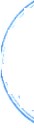 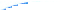 .._;,+""'	'·.r,\   STADO   DE JALISCO.:::"'	;..,.  ,,	·,'·	sec¡¡-   .	XI¡.- LA  C. GLOR IA  SANTOS  ALVARADO,  MEDIANTE  SU  ESCRITO  DE  FeCHA  DI::'\ AYtm<r '\. ". óL   R,ECIBIDO  03  DE  ABR I L  DEL  201 7. SOLICITA  APOYO  PARA  CUBRIR  LOS  GASTOSee,.,._,,i)'l ERARIOS DI:: St: ADRE LA C. SILVERIA ALVARADO ALON SO, QU I E::\ FU ERAJUBII .ADA DE F.STE AYUNTAMIENTO, DICHOS GASTOS ASCIEND UN A LA CANTIDADDE $ 24,500.00 (VETNT!CUA TRO MIL QUTNIEN 'I'OS PESOS 001100 M. ).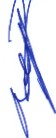 AClJERD O.- POR 13 TRECE VOTOS A FAVOR DE LOS  REGIDORES  PRESENTES, QU E CORR ESPONDE A UNA MA YORIA CALIFICADA, SE TUR. A LA  PRI::SENTE SOLJCITLD AL SINDICO MUNICIPAL LIC. PA BLO ESTEBAN GONZALEZ RAMIREZ, PARA QUE RESUELVA  Y  RINDA  ANTE  ESTE  PLENO  DEL  AYUNTAMIENTO    EL   DICTAMEN CORR ESPONDI ENTE CO'\I'ORME A DERECHO LE PROVEEA. CON  FUNDAMEN TO  EN LOS  ARTICULO$  27, 35,37 FRACCIO  IX,  52  RACCION  1 Y VI,  53 FRACCION  V  Y  VIl DE LA  LEY DEL GOOIERXO Y LA ADMINI STRACION PUBLICA MUNICIPAL  DEL ESTADO DE JALISCO; ASI COMO 1.0 ESTIPU LADO EN EL ARTICU LO 68 DE LA LEY PARA LOS SERVIDORES I>UBLJCOS DEL ESTADO DE JALI SCO Y SUS Ml,"NICIPIOS.)>      SOLICITUDES OE APOYO A LA CIUDADANIA:Xll.- EL C. RJCJ\R DO BARBA G UT!ERREZ, ADM!t'JSTRADOR DE LA CR UZ ROJA. MEDIANTE SU ESCRITO OS FECHA 03 DE ABRJ L DF.L 2017, INFORI\.1A QUE YA COMENZARON LA COLECTA NACIONAL DE CRUZ ROJA MEXICANA 2017, Y DENTRO DE LO POSIBLE SOLIC ITAN t.D\A APORTACION t::;CONOMICA MENSUAL, MISMA Qt.:E SERA UTILIZADA PARA LA ATI:NCLO}; PREHOSPITALARIA 24n LOS:J65 OlAS DEL AÑO, POR LO QUE M ENCIONA QUE CtfflRI::.N ANUALMENT T:  DE  1300  A  I500 SERV ICIOS DE URGENCIA DE AMBULANCI A, DE 1800 A 3300 SERVICIOS E, EL AREA URG ENCIAS. SU COSTO DE OPERACIÓN POR CADA SERV ICIO DE AMBULANCIA EN NUM EROS REDONDOS SUPERA LOS $ 500.00 (QU TNIE'-lTOS PESOS 001100 MS.).ACUERDO.- POR 12 DOCE VOTOS A FAVOR Y 01 UNA ABSTENC ION DE LOS REGIDOR ES PRESENTES, QUE CORRESPON DE A UNA MJ\YORIA CALIFICADA. SE FACU LTA AL PRESIDE TI!MUNlCIPAL, C. ALEJA.'\!DRO DE ANDA LOZANO, BRINDAR APOY O ECONOM ICO O EN ESPEC!E. DE .\1ANERA MENSUAL A LA CRUL ROJA MEXICANA DELEGACION SAN JUAN DE LOS LAGOS. JAL., BAJO SU CONSIDERACION Y EN BASE A LO QUE PERI\.1ITA LA SUFIC I ENCIA PRESU PUESTAL; TOMANDO EN CUE TA LO ACORDADO EN SESIOl\ ORDINARIA DE AYUNTAMIEI\ TO NUMERO 8 DE FECHA 23 DE DICIEMBR E DEL'2015, QUE A SU LETRA DICE: POR 14 CATORCE VOTOS A FAVOR QUE CORRESPONDE A l./NA MA YORJA CAUFIC.'ADA .SE AUTORIZA FACULTAR AL PRESIDEi\·7E M UNICIPAl. C. ALEJANDRO DE ANDA LOZANO PARA QUE LAS C0,\1PRAS Y GASTOS HASTA POR LA CANTIDAD DE S 50.000.00 (CINCUENTA Mil.!'ESOS 00/ IOU M.N.). MAS I.V.A., SEAN A úTOR!ZAIXJS  POR  SU  PERSONA  SIN  SER  SOME TIDOS  A, 7E  ESTE PLEN O. CUMPLIENDO CON LOS REQUISITOS FISCALES Y SF. CUENTE CON SUFICIENCIA PRESUPUESTA!•. POR .I!:L PERIODO DE LA PRESENTE AD/v!lNISTRACION DEL 01 DE OCTUBRE DJ::'L 2015 AL JO DE SEPHE:I{f)RE DJ:.'L 201!1. CON Fl . DAMENTO EN LOS ARIICUl.OS 35. 37 FRACCION H. IX.X Y XIII; 47 FRACCION l. 11 Y XI Y 80 DE LA LI::Y DEL GOBIERNO Y LA ADMI:-iiSTRAC ION PUBI.ICA MUNICIPAL DEl. ESTADO DE JAI.ISCO.XTlJ .• ASUJ\'TOS G ENERALE S.-SE HACE COXSTAR POR PARTE DEL L.C.P.F RAFAEL PADILLA ROUGON, FUNCIO:-IARlO ENCARGADO DE LA SECR ETARL\ DEL AYU'\TAMlENTO . Y CO FUNDAMENTO  I::.N  EL ARTICULO  23  INCISO A) FRACC ION  VI   Y  ARTICULO  119Página 7 de 14m 06 SESI ON ORDINARIA DE AYUNTAMIENTO'!. ·ULTIMO Pi\RRAFO OEL REGLAMENTO DE A Y UNTAMIENTO Y POR IJ TRECE VOTOSA    FAVOR   DE   LOS   REGIDORES   PRESENTES,   INCLUYENDO   AL    PRESID ENTE,,-i ·oc0;    MUNICIPAL.  QUE CORRESPONDE  A  UNA  MAYORIA  CALIFICADA. SE AGENDA  08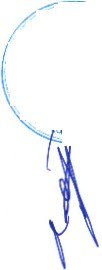 _, "	'">;,    CHO PUNTOS MAS A TRATA R  E\ EL ORDEN DEL DIA. SEGÚN.   LO DISPUESTO I:::\"'	{(!f.eS  ARTICU LOS  35,  49  FRACCI ON  V  Y  63  DE  LA  L EY  DEL  GOBIERNO  Y  LAA   INISTRA   ION  l'UBLICA  'VI UN ICI PAL  DEL  ESTADO DE JALISCO.  SI EN DO  ESTOS'¡	SEC E'""	• 1.0 SIGUI EN lES:\ AYU\'TA,y-, .	,_<10'.UNTO Gt"NE RAL J.- EL LIC. PABLO ESTEBAN GONZALFZ RA'VIIREZ, SINDICOASUNT O  GENERAL  1.-  EL  LIC.  PABLO  ESTEBA'/  GONZALEZ  RAMlREZ,  SNDIC"O M UNICIPAL. MEDIANTE Sl: OFICIO NUMERO 115/ 12-C/J 2, DE FI:.CHA 03 DE ABRIL DEL 2017, SOLICITA RECONSIDERAR EL \10NTO A PAGAR A LA COMISTON rEDERAL DE ELECTRI CIDAD DEL ADEUDO DE CONSUMO DE ENERGIA ELECTRI CA DEL AJ USTE REALIZADO EN EL CENSO PRACTICADO A NUESTRO MUN ICIPIO EN LAS A REAS DE ALUMBRADO PUBLICO DE LAS DISTIN TAS CALLES QUE COMPONEN NU ESTRO MU1'1CIPI0. ASI COMO LAS ZO AS RURALES Y QUE- AHORA DICHA DEPENDENCIA IIACE UNA RECONSIDERACION A FAVOR  06 :\1JESTRO MUN ICIP IO COi\'00'\ANDO EL PAGO DE 185 OlAS, rAL COMO LO ILUSTRA EN LOS OFICIOS NUM cROS JCVP-097- 2017 Y .TCVP- 101-2017 DE FECHAS 13 Y 28 DE MARZO DEL ANO EN CURSO. DI RIGIDOS AL PRESIDENTE MUNICIPAL, EN CASO POSITIVO DETERMINA El PLAZO DE PAGO Y LA FOR..\1.1\ QuE EL H. AYUN TAMieNTO CONSI DI:.RE CON V ENlENTE. ATE\"TO A LAS COI\"DICIONES  ECO OMICAS  DEL  M Ul'ICIPIO Y  DEL  PRESUPUESTO  DE  EGRESOS V IGENTE. A LA VEZ EN CASO DE SER POSI TI VO HAGA N DEL CONOC IM IENTO E L NUMERO DE LA CUENTA BANCAR IA A FAVOR DE LA COMISION FF.DERAL DE CLECTRIClDA D PARA El. CASO DEL PAGO VIA TRANSFERENCIA ELECT RONICA O BIEN POR el CHEQCE QLE SF. DEBA EXTENDER PARA CONSTA_'\C IA DEL PAGO POR EL  10NTO QUE SE I.I.EGUE ACORDAR .ACUE RD O.- POR  13 TRECE VOTOS A FAVOR  DE LOS REG IDORES PR ESENTES, QUE CORRES PONDE  A  UNA   MAYORlA  CALIFICADA.  SE  DAN  POR  ENTERADOS	Y ACt;ERDAN   FACUUAR   AL  PRESIDENTE  MUJ\ICIPAL  C.  ALEJANDRO   DE  A'\DA LOZANO. AL SINDICO MUNICIPAL LIC. PABLO ESTEBAN GO:-;ZALEZ RAMIREZ Y AL l'UNCIONARIO ENCARGADO DE LA IIACIENDA MUNICIPAL C.P. SIXTO ALEJANDRO VILLALOBOS CRUZ CONCU RRAN A LA CELEBRACJON DEL CONVEN IO DE PAGOS HASTA  POR  LA CANTIDAD NETA DE$ 697.067.00 (SEISCI ENTOS NOVENTA  Y SIETEPágina 8 de 14• 0:..6.:......:.S.:::.E=S..:I...:..ON_ _O_RD..:.;I_NAR_._I_A_D_E_A_Y_UN.__T_AMI_._E_N_T_OMIL  SESENTA  Y SI CTE PESOS 00/100 M.:'\') POR  UN  PLAZO DETERM INADO  EN  LAFORMA  QUE  EL  1 1.  AYUNTAMIEN ro CONSIDERE,  ACORDE  A   LAS  CONDIC!O:\ESECO  'OM I CAS  DEL  MUNICIPIO  Y   DEL  PRESUPUESTO  DE  EUKESOS   MUN ICIPALES·· -	VIG ENTE AL PLAZO QUE SEA DETERMINADO. ANTE LA COMISION FEDERAL DE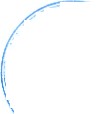 ,..    _.,tNTOc	.EC 1 RICIDAD REFERENTE AL OFICIO: JCVP-097-2017 DE ASUNTO: NOTIFICACJON.._.,	'··	AJ USTE   DEL   CENSO   ALUMBRADO    PUBLICO    2017.	POR   LO   CUAL   Y   E>\::!	M':®t'C  NSF.CIJENCIA  AL  l'RESE TI:.  PUNTO  DE  ACUERDO.  QUEDESE  Sr.\  EfECTO  LOAéRDADO EN LA SF.SION ORDIXARIA DE AYUNTAMIENTO NO. 21 DE FECIIA 29 DF.\\ '¡;'l,l'l• rAoeL NQ¡VIIiMBRE DEL 2016 EN EL PUNTO OE ACUERDO IV. CON f U NDA M EN ro E:--1 LOS' ot,.	A ·ENro    ,p;íÚ'ICU LOS 35, 37 fRACCION   11, V  Y X;47 fRACCION  !, 1l Y  XI:49  FRACCTON   111 Y V; 52sv.aO"' , <>f"RACCION  l. 11 Y  Ul; 66 Y  80   DE  LA LEY  DEL  GOB IERNO  Y  LA  ADMI1\1STRACJON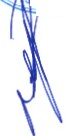     /	I'UBUCA Mlr.\TCIPAL DEL ES'l AD0 DE JALISCO .AS UNTO GENERAL 3.- LA LIC. NORMA ELIZA OETH MACI AS AGU IRRE, DIR ECTORA DE CULTURA, M EDIANTE SU OFICIO NUM ERO 067/DC/2017, DE FECHA 06 DE ABRIL DEL 2017. SOLICITA LA RATII'lCACION DEL PUNTO DE ACUERDO NUMERO 8 DE ASUNTOS GENERALES. DE LA SC$10:\ ORDINARIA DE AYUNTAMIENTO NU M ERO 5, CELEBRA DA EL DIA 22 DE MARZO DEL PRESENTE AXO. DONDE SE AUTORIZA  LA F IRMA DEL CO:'\VENIO CON LA SECRETARIA DE CULTURA PARA EL PAGO DE INSTRUCTORES DE LOS DlFERE:'\TES TALLERES ARTISTICOS.ACUERDO.- POR 13 TRECE VOTOS A FAVOR DE LOS REGIDORES PR ESIONTES, QUE CORRESPON DE A UNA MAYORIA CALIFICADA.  SE  RATIFICA  EL  ACUI:RDO  DE AY Ut'\TAMIEN TO NUME RO XII. ASUNTO GENERAL 8 DE LA SESION ORDI:'\AR IA DE AY UNTAMIEN TO NUME RO 5 DE FECHA 22 DE MARZO DEL 20 1 7; QUE A LA LETRA DICE: SE AUTORIZA FACULTAR A l, C. ALEJANDRO DE ANDA LOZA;VO PRESIDENTE MUNI CIPAl., AL  LIC. PABLO ESTEBAN GONZALEZ RAMJREZ  STNDJCO·,yuNJ CJPAL.  ALL.C.P.F. RAFAEL PADILLA ROUGON FUNC!ONARJO ENCARGADO  DE  LA  SECRF:TARJA DEl.A YUNTAMIENTO Y AL C.P. SIXTO ALEJANDRO VJLLALOBOS CRUZ.., FU,\'CIONAR!O EN'CARGADO DE LA HACIENDA M UNICIPA L, CONCURRiR A L4 FfR,\.fA DEL CONVENIO CORRF:Sl'ONDIENTE CON LA SECRF:TARIA  DE  CUI.TURA DEL  ESTADO,  POR  l/11,' MOi\'TO DE HASTA LA CANTIDAD DE $147,000.00 (CJF:N7'0 CUARENTA Y SIETE MIL PESOS 001100 M.N.). AS/ COMO  TAMBTEN  EL AfUN!C il'/0 SE COMPROMETE  A  APORTAR LA  ('AN1WAD DE  S/90.920.00  (CIENTO l\'OVENTA MIL NOVECIEJI 'TOS  VEINTE PESOS 00/100 MN.J, PARA EL PAGO  DE INSTRUC TORES DE LOS DIFERENTES TALLERES ARTISTJCOS. PARA EL EJERCICIO FISCAL 2017. ASIMISM O. ESTE H. AYUl>7'AMJENTO QUEDA CON EL COlvfPRO:UISO  DE  REAL IZAR  LA   ENTREGA   DE   LISTAS   DE  ASISTENCIA,   INFO WES BIM ESTRALES Y COMPROBACIONF:S DE PAGO A MAS TARDAR El. 15 DE D!C!EM!JRJ:: DEL 2017. CON FUNDAM ENTO E LOS ARTICULOS 35, 37, 38. 47, 52 FRACC ION 11 Y 63 DE LA  LEY DEL GOBIERNO Y LA AOMI:-i!STRAC!ON  PUB LLCA  MUNIC IPAL DEL ESTADO DE   JALISCO.AS UNTO  GENERAL  -1.-  LA  MTRA . IRMA  LETICIA  REYNOSO  NAVA.RIRO,  REGIDORA MUNICIPAL, MEDIANT E SU ESCRITO DE FECHA   10 DE ABRIL  DEL 2017, SOLICITA  SU APOYO  PARA   LA   ASIGNACION   DE  UN   TERR ENO,  QUE  SERA  UTILIZAOO  EN   LA CREACION   DE  UN   CE:\TRO  DE  CO:'\TROL  AN IMAL  QUE   SERA   UN/\   ASOCIACION CANINA.  YA  QIJE COMO   1UNI CIPIO, CORRESPONDE  TENER  UN  REFUG IO PARA  LOS ANIMAL ES CALLEJEROS  EN  ESTE CASO PERROS. DE LA MISMA  MANERA   HACE  DE SU  CONOCIM IENTO  QUE  EL TERRENO  YA  EXISTE  Y  ESTA  EN  COMODATO  PERO  A OTRA  ASOCIAC!ON  QUE I IASTA  EL MOMENTO NO REALIZO  LA  INFRAESTR UCTURA!'ARA  1.0 SOLICITADO.  ESTE  ACUERDO  SE OTORGO  EN  SF.SIO    ORDINARIA  DEAY u:-.TAMIENTO 1\l.MERO 30 CELE BRADA EL DIA 30 DE DICIEMBR E DEL 2014. E).;VISTA DE QUE NO SE LLEVO A CAllO LO PACI'A.DO SOLICITA EL TERRENO PARAEMPE7.AR A TRABAJAR EN EL PROYECTO ACTUAL, ASIMISM O NOTlFICA Qt.:F. PORACU ERDO LEGISLATIVO EL CONG RESO DEL ESTADO, SOLICITA  LA  CREACION  DE LOS CENTROS DE CONTROL ANIMAL Y DICE QUE EN CASO DE QUE SE CUF.NTE CON DICHA INFRA ESTRUCTURA SE COORDfNEN  CON  LA  SECRF.TARJA  DE  SALUD JALISCO. PARA REALIZAR CAMPAÑAS DI:. VAClJNACIO:'\ A.'.\TIRR AB ICA Y ESTERILIZACION  PARA  El. CONTROL  Y ERRADI CAC ION DE ENfERMEDADES .11 DE  ABRIL  DELAÑ020l7Pállina 9 de 141----=0 6-=S-E=.:..:SI:....:O_N_O.:....RD----=I:......N_A_R_TA_D_E_A_YUN_T_A_M_I_E_NT_ _OACUERDO.·  POR  13 ·¡RECE VOTOS  A  FAVOR  DE  LOS  REGIDORf.S  PRESENTES,  QUECORRESPONDE    A   UNA    .\-lAYORJA    CALI FI CADA.   SE   RECHAZ;\    LA    PRESeN TE-"""--; o c  SOLICITUD, eN VIRTUD DE NO MOS'J RAR, ANTE ESTE PLENO DEL A YUN TA MIENTO.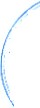 v:<" . ,0'·s,	PERSONALIDAD JURJDICA DE LA ASOCIACION CANINA, AS! CO O NO/	- ·"' ·	PR  SENTAR  PROYECfO  EJECLTIVO.  OPERA TfVO  Y  FINANCIERO  DEL  PROYECTO A::!	{¡-f}i)	D	AR ROLLA R. CON I'Ll\DAMENTO EN LOS ARTIC U LO$ 35,37 FRACCION I V, V, VIl Y,	Q:0	X; '38 FMCCIOl\ JI. V III Y X; 49 FRACCION 111 Y IV; 50 FRACCION 1 Y 11; 82. 85, 88 Y 93' - 1(.1,",<·!,:',.. 0\ &c DE¡l.A  LEY  DEL GOBIER'\0 Y  LA  ADMIN ISTRACION  PU BLICA  MUNICiPAL  DEI.-t,	.	,E&..T ADO DE JALISCO .......	)1/>....:.u_.G_o'  _;,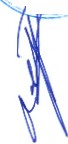 AS UNTO GENERAL S.· LA MTRA. IRMA LETICIA RE OSO NAVARRO , MEDIA NTE SL ESCR ITO DE FECHA DE RECIBIDO 10 DF. ABRJL DEL 2017, INFORMA QCE EL INSTITUTO NAC IONAL ELECTORAL (INE) SOLICITA SU APOYO PARA ORGANIZAR "EL AY UNTAMIENTO 11\'FANTIL 2017". COMO UN ESPACIO PARA QUE LAS Y LOS NIÑOS. EN EJERCICI O PLEN O DE SUS DERECHOS, OPINEN, ANALIC EN, DELIBEREN Y DISCUTAN LOS TEMAS  DE  INTERES;  SE  CONVOCARlA  A  UNA  REU ION EXTRAOR DI ARIA DONDE PARTIC il'ARAN LOS 'liÑOS Y NIÑAS QU E CUMPLAN CON LO ESTABLECIDO EN LA CO'IVOCATORIA.  A  LOS  CUALES  SE  TENDRA  QUE ORI ENTA R CON BASE EN LAS COMI SIONES QUE LES CORRESPON DEN Y ACOMPAÑAR A LOS :-..T\OS EL OlA DE LA REUl\10, . ESTA SE Rl:.ALlZARlA  EN  EL M ES DEJUMO.ACUERDO. • POR 13 TRECE VOTOS A FAVOR DE LOS REGIDORES PRESEN TES, QUE CORRESPONDE A UNA MA YORlA CALIFICADA,  SE  APRUEBA  LA  REALIZACION  DE "EL AYUNTAMJ EJVTO INFANTIL 2017", COMO UN ESPACI O PARA QUE LAS Y LOS NIÑOS. EX EJERCICIO PLENO DE SUS DERECHOS, OPrNEN , ANALICEN, DELIOEREN Y DISC UTA'..: LOS TEMAS DE r.-..TERES: COMISIO:-:A N DO A LA MTRA. IRMA LETICIA REYN OSO NA VARRO EN COORDINACION CO'I¡ EL SERVIDOR PUBLICO El'-JCARGADO DE LA SECReTARIA DEL AYU:-.'TAM IENTO L.C'.P.1'. RAFAEL PADILLA'JWUGON, LA ORGA IZACIÓN DE I..A SESIÓN DE AYID.'TAMlENTO EN EL \fES DE JUNIO. CON FUNDAMENTO EN LOS ARTICULOS 35, 37 fRACCION IX Y 38 FRAGCION VIII: 49 FRACCION 11, 111 Y IV DE LA LEY DEL GOBIIlRNO Y LA ADMINISTRACION  P UBLICA M U:-.ICIPAL DEL ESTADO De JALISCO.AS UNTO GENERAL 6.- LA  C.\iARIA  GUADA LlJPE QU IJAS ALVARA DO.  BARRE DERA DE ASEO PUDLICO, MEDIANTE SU ESCRITO DE FECHA  DE  RECIBIDO  07 DE  ABRI L DEL 20 17, SOLICITA SU APOYO PARA CUBRIR LOS  GASTOS  MEDICOS  DE  UJ'.;A CIRl:G IA DE FRACTURA DE  CADERA QUE LE FUE REALIZADA Y CUYOS GASTOS ASCJE:-.;DEN A LA CANTIDAD DE $39.923.00 TREl TA Y 1\UEVE Mil. NOV EC I ENTOS VEINT!TRES PESOS 00/lOO M.N.).ACUERDO.· POR 13 1RECE VOTOS A FAVOR DE LOS REGIDORES PRESENTES. QUE CORReSPONDE A L'XA MAYORlA CALIFICADA. SE TURNA A CO:\'IISION EDI LICIA DE SALUD, LA PRESENTE SOLICITUD. COMISION PRESIDIDA POR EL REGIDOR MUNI CIPAL DR. A.'\TONIO GALLARDO ALVAREZ Y COMO VOCAI ES LA REGIDORA MUNI CIPAL MTRA. MARCELA BECERRA VILLA Y EL REGIDOR \ U:-.IC'IPAL DR . FLAV IO ALEJANDRO DE ANDA DE ANDA, PARA QUE EMITAN DICTAMEN ANTE ES'IE PLEN O DE AYUNTAMIENTO SOBRE OTORGAR APOYO ECONOMICO A LA C. MARIA GlJADAI.lJPE QUJJAS ALVARAOO. BARR ENDERA DE ASEO PUBLICO, POR LA CANTIDAD DE $ 39,923.00 TR EINTA Y NUEV E MIL NOVECIENTOS VEINTITitES PESOS 00/100 M.N .). POR CONCEPTO DE LOS GASTOS DE CIRUGIA DE FRACTURA DE CADE RA QUE LE FUE PRACTICADA.CON FUN DAMeNTO e !.OS ART1CULOS 27.35 Y 37 DE LA LEY DEL GOBIERNO Y LA ADMINISTRA CION PU BLICA MUNICI PAL DEL ESTADO DE JALISCO Y LO DISPUESTO EN LOS ARTiCULO$ 39 Y 40 DEL REGLAl'vfEN TO DE AY UNTAMIENTO.11 DE A BRIL DEL AÑO 2017Página JO de 14'VJ.06 SESION ORDlNARlA DE AYUNTAM IENTOASUN TO GENERAL	7.-    EL     JNU .    ABEL     OLMOS     ANDRADE.	DI RECTOR	DECOPLADE1\1UN.  MEDIANTE St; OfiCIO N UM ERO 0412017. DE FECHA  10 DE ABR il. DEL 2017. SOLICITA  LA  VALIDACIQ ,     DE  ALGUNAS   DE  LAS  OBRAS  QUE SE  EJ ECU l t\RAN.LDN  EL  RECURSO  CORRESPONDi eNTE  DI:.L  RAMO  33  PARA  t:::L  EJ ERCICIO  2017,,..  '-Ml	UE SE  ENLISTAN  A  CO:\TINUACI ÓN:......   ' J..¡_,   /'<:."i'	rJ	MBRE DE LA OBRA	DESCRlPCIO'	1MO:\"TO1    AS  GNA'?J!-r··...0:-lGACION SbGOVIA	ML m; \11\CHUEI O  Y 443.00 M2  DE\	SECR•	:.	ILITA('IO:-l   DI'.   ReD   DE    73 MI.. DE LI}IE/1 DE DRENNC CON 4	S 3 17,099.17'\ AYU    ._	AJe	CALL[.   UESCAR< óAS Y 4 TOMAS DI' AGt:A. 129PAVIMEN'I O.\¡/	-:f -- !R,EHABILrl ACIO'l   UE   RJ :D   DE    DI MOLICION   DE  l'AVIM EN 1'0  617.00	$372.631.5 1DR ENAJE     l'ALLE	SAl.VADOR	12.60.00 ML De LO\EA DE DRENAJ E. 10NOVO	ENTRC	ITURBIDE	Y     UESCAR< AS  DOMI CILIARIAS Y  617.00f-	AOUI!-ES SERDAN	M2 OEPAVIME>ITO111\EA  DI'   DRE AJE   23000  ML.  26	$ 84.915.5YDRI·.P..AJE        CALII:         SAl\.    DC.'.«:ARGAS.       1190.00       \<12         Dr FRA N CISCO COL. LAS ANTCNAS  PAVIMeNTO  y   326.00   ML    DE DESOE  CAl U. PPAI.   A   CA II.E  .\1ACIIlJbLO.MARCEL0\0 ROMO.4	RhiiABILITACIO!\   DE   RED   OE    DE\10LI CION	DE	PAVIMLP..TO	$   1.618.53.33DREP..I\JE        CALLE       OCEAI\'0     EXISTENT E    2352.00     -12,    LINEA    DEPACIFICO DESDE CARR.ETJ:JtA A   llltE:-lAJE 272.00 MI., 116 DCS<'ARGAS Y0('1-.ANO ATIJ\1\IICO.                          575.00 M2 DE PAVI\<IE>ITO.S	R EI IABILIT1\CION    DI     RED   Dli    DCMOI.IC IO!\	DE	I'AVI'vf hSTO	S  366,509.10 ORI.NAJE CALlE SA'-1 FI;R I\AN DO    EXISTUN'I E  575.CMI   M2.  67.00    1L  IJECOL. SA!I. MAR11'1.                            I.IM.A DE I>RE.'-IAJr,_ 11.00 DESCAR GASY S75.00M21ll:. PAVI\<t E>ITO.	f"6	RHIA IJJ LITACION   IJE   RED   DE    DllMOLICION	DE	PAVIMENTO	S  202,103.39URE.:-I AJF.           CALLE           SAS    EXISl'ENTF    130.00    M2,  LINJ;A    DEFRAN CISCO COL. SAl\ MA.Rll'l .      DREP..ME Or 12" 130.00 ML Y [3().00  12DE  PAVIMENTO.7	CONSTRUC(.'ION    Dli   REO    DE   270.00 ML DE 1.11\ EA DI! I)RENAJJ:,·21	$ 168.293.65 ORE.NAJJ:	CALU·	PLAI'ON     DI  CARGAS Y S 1'0/0S DE VISI fA.COLONL LA CL'ESTA.                                                                                             -8	REHAR II .ITI\CIO!\    DI:.   REO   DE     LEYANTAR   F.MI'EDRADO   3 1160.00  M2	$ 726,027.24DR eNAJE CALLE  JARRO COL.Fl.    117,00 ML  DE  IIN I::A DE  I)IU,!\AJI ;. 10HI:RReRO.	DESCARO.\ .	1160.00	M2	1>1:!P/1VI JE)(T().	y	117.00	ML	OF.'vii\CI\L'ELO.9	CO!\STRIJCCI0:'-1    DI!    RED   DE    142 ML DE liNEA DE [)RE!\AJE. 142 \<IL'	S 355.()18.06UR ENAJE RE>ITE A CASA Dt· LA 01: LL'lEA OE AGliA. 13 TO:.IAS DE CULTURA           DEI.E:GACION    AGUA         y         13         DESCAR<óAS ME/ QUITIC.                                        DOMICILIARIAS.  170 ML DE LINEA DilDRE'lAJI! CO 10 DESCARGAS.R EIIABILITA CION    DF   RED    Dr.     14  OOSCARGAS, 14 TO¡\IIAS DE.  A<aA.	438.583.18DR I,AJE CALLE PAOW  -IARTIN    821.00 M2 DE PAVIMENTO Y 192.00 MLCOl	AYL'l'TAMIENTO  e> TRE  Ul: PAVIM I!NTO. CAI.I E		JOSr;	I'AOIL.I.A	yCORONEL JUAN MA CIAS.REIIAiliLITACIO:-l  DE RED CDE   ló DESCARGAS. 16 1'01\,fAS DE AGt:A,	S 37 .050.23ORE.'IAJE CALLE Z SO>I DF LA   670.00  12 DF I'AVIMF.P..TO Y 187.00 \1LrDRRE                           COLONIA     Of. PAVIM EI\TO.t\Ylii'\TAM II:'l ro E>IIHE  CALLE.lOSE PADILLA Y COROJ\EL JUAN MACIAS."PO"ZO"'D"r"VIS'ITA, ··13"2'.00 "M'L  D"r.	tREI II\BILITAC'IOI\    Dr.   DRENAJI'     40   ';11.   DE   LIN I;A   DE    DR ENNL .  4	330,454.95 CAl I .Li  -L-\N ZAI\0.	UJ,SCAR<óA S.  4  TOMAS   DI'  AGUA ,  1PAV  I  MENTO.IJ    REIIA UILI TACION   DE  DRNNE    6U.OO  ML  DE  LlNP.A  DE  DRf'lNE. 10	S 306.100.27 CALL.r. ROIILE.	DESCARGA5. 1O TO\IAS DE AGUA. 1POZO    DE    VISil A.   48U.OO    1\12    UEPAVIMr:'li O.  120.00 ML OC \·IACHU EJ.O.14     REIIAUILITACI0 :-.1    DE    RhU    DE     LI!VA.HAR   EMPEDRADO  392.00    12	S 2 13.297.60DRr NNI! CAII .E  11:.:-11\7.\S  COL.     m.SCAR GA  Y  4   ll>I\IAS  OE  AGL A. EL   III::RRERO   EI'TRE  CALLE   392.00 M2 Oh PAVIMI-.1\ 1'0.LAUREL Y LAS ROSA S.IS    CO'ISI R UCCION    OE    R EO    DE    26000  1\fl   DE  LI'IEA   DE  AOUA.   32	S I.OlJ.023 13OR ENAJE CALLE MAIZ FRACC ro   DESCARGAS   32 Tm1AS  DE  i\Gt A. 1	_j 	Página 11 de 14ll DE ABRIL DEL AÑO 201706 SESION ORDINARIA DE AYUNTAMIENTO 	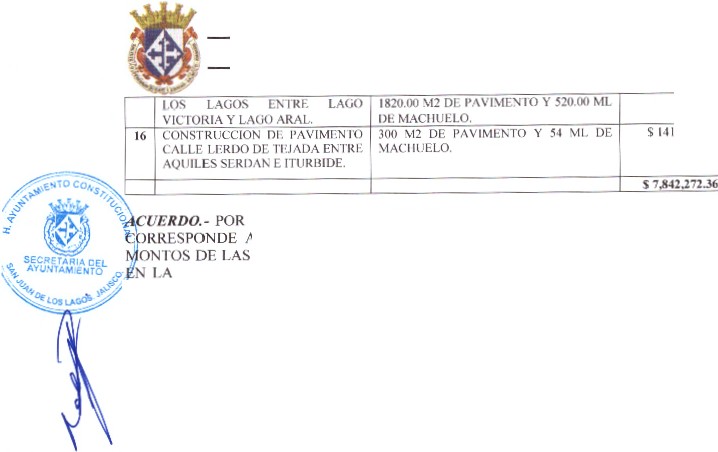 ,7 11.66<7UE'RD·O.- POR 13 TRECE VOTOS A FAVOR DE LOS REGIDOReS PRESENTES, QCE '-'"'uuo.,n'"'"'".'" 1\ UNA MAYOR!/\ CALifiCADA. SE APRUEBA Y RATIFI CAN LOS OBRAS A REAI.IZAR POR MEDIO DEL COPLADF.MUN, ENLISTADASI'KJI::SI=:N1rE SOLICITUD POR UN MONTO DE $ 7, 842,272.36 (SIETE MILLONES 'OCHOCI E·os CIJARt:-.TA Y DOS 'v11L OOSCIENIOS SETI:.NTA  Y  DOS  PESOS  36/100 M.N.). COX FUNDAMF.NlU EN LOS ARTICULOS 35.37 FRACCION  11Y IV; 38 FRACCION VIII ; 38 BIS; 47 FRACCION 11 Y XI: 124, 125 Y 126 DE LA LEY DEL GOBIE NO Y LA ADMINISTRACION PUBLICA MUNJCII'AL DEL eSTADO DE JALISCO; ARTI CU LO 205 I'RACCIO VI, Y DEMAS APLICABLES DE LA I.EY DE HACIENDA  MUNICIPAL  DEL ESTADO  DE JALISCO.ASUNTO GENERAL 11.- EL QUE SUSCRIBE C. ALEJANDRO DE ANDA LOZANO. PRESIDENTE MUNIC IPAL, MEDIANTE SU OFICIO N0.14/DPG/20 17, DE FECIIA 28 DE MAR7.0 DEL 2017, SOLICITA AUTORJZACION PARA LAS MODIFICACION ES A LOS PORCENTAJES DE LAS CANTIDADES DE PARTICIPACION I:CONOMJCA, APROBADOS E SI:SION ORDINARIA DE AYUNTAMIENTO NUM ERO S, CELEBRADA EL OlA 22 DE MARZO Dt::L AÑO EN Cl:RSO. DENTRO DEL P TO IX SOBRE EL MARCO "FONDO COMPLEl\'lENTAR IO l'ARA EL DESA RROLLO  REG iONAL  DEL  F:STAOO  DE JALISCO". (FONDEREG) 2017, PARA SER DESTINADOS A LA OBR --DENOMINADA: "Rl:.HAI31LlTACJON DG LA AV. LAZARO CARDENAS 2DA. ETAPA DE hA CALLF. 15 DE AGOSTO A CALLI:. VATICANOS EN LA COLONIA EL ROSARIO EN SAÑJt,JAN DE LOS LAGOS". YA QL'E POR MOTIVOS PRESUPUESTALE S DEL MISMO FONOO.ESTATAL. LA SECRETARIA DE PLANEACION , ADMINISTRACIÓN Y fiNANZAS DEL GoBIERNO DEL ESTADO, E"l\' REUMON CELEBRADA E1J DiA MIERCOLES 26 DE rvfARZO EN LA CIUDAD DE GIJAOALAJARA JALISCO. NOS iNfORMO QUE Q.UEDARIA DF. PARTIClf'ACION ESTATAL LA CA TIDAD DE $ 2.068.965.52. POR LO Qbl E SE SOI.ICITA DE Sü APOYO J>ARA LA REALI ZA R  LA OBRA QUE ESTABA PLA."f...EADA Y QUE QCEDE C'ONCU;tDA COMO SE HABlA PREVISTO. POR LO QlJ I: LA OBRA SE REALIZARlA DE LA SIGl;IENTE MANERA;                                                 -MONTO TOTAL DE INVERSION: $ 4,137.931.04 (CUATR,O Mli.LONES CI ENTOTREINTA Y SLETE MlL NOVEC IENTOS TREINTA Y UN PESOS 041100 M.N .)o APORTACION ESTATAL DE: $2,068.965.52 (DOS MILLONES SESENTA Y OCHO MLL NOVECIE:-.TOS SESENTA Y CINCO PESOS 52/100M.:".)o AI'ORTACION MlJNICIPAI. DE S 2. 068.965.52 500,000.00 (DOS MI LLONES SESENTA Y OCHO MIL NOVECIENTOS SESE TA Y CINCO PESOS 52/100 M.N.)ACUERDO.- POR 13 TRECE VOTOS A FAVOR DE LOS REGIDORES PRESENTES, Qt;E CORRESPONDE A UNA lJNANIMIOAD, SE APRUEBA, I.A MODIFICACION A LOS PORCENTAJES DE LAS CANTIDADES DE PARTICIPACION ECONOMICA, APROBADOS EN SJ:::SJON ORDINARIA DE AYUNTAMJENTO NUMERO S, CELEBRADA EL OlA 22 DE MARZO DEL AÑO 13N CURSO, OE:'\TRO DEL PUNTO LX SOBRE EL MARCO "FONDO COMPLEl\U::\TARIO  PAR-\  EL  DESARROLLO  REGIONAL  DEL  ESTADO  DE JALISCO". (FONDER F:G) 2017, !'ARA SER DES'I 1.'\ADOS A LA OARA DENOMINADA : "REHAB!l.!TAC/ON DE LA Af LAZARO CARDF.NAS lDA. ETAPA.DE LA CALLI; 15 DE AGOSZ'O A CAL!.E VATICANOS EN l.A COLONIA U ROSARIO T>N SAN JUAN DE LOS LAGOS" RATIFICANDO !.OS INCISOS A). B), C) Y 0), QUEDANDO COMO A CONTIN UACIO SE DESCRIBE :AUTORIZANDO LA St;SCRIPCIO:-. DE :"UES 1 RO Ml;'NICIPIO AL CO:-.VEN lO DE COLABORI\CION Y PARTICIPACION PARA LA IMPLEMENTACIO:\ Y OPERACION DEL PROGRMvtA  "PONDO COMPLEMENTARlO  PARA  EL DESARR OLLO  REGIONAL  DELPágina 12 de 14,t. 1o co. vs,4..	/;__0_6_S_E_S_IO_N_O_R_D_l_N_A_Rl_A_D_E_A_YU_N_T_A_M_l_EN_ _T_O 	. .#ESTADO  DE  JAliSCO".  (FONDEREG)  20 17,  CON  LA  SECRETAR IA  DE  PLA:\EAC I ON,AD\-IINISTRACION Y FINANZAS DEL GOBIERNO DEL ESTADO DE JALISCO; PA RA LA REALILACIO'I DE LA OBRA Dr:NOMINADA ..REHABILlTACION DE AVENIDA LAZARO CARDENAS 2DA. ETAI'A , DE LA CALLF. 15 DE AGOSTO A CALLE VATICA.".<OS EN LA COLOX IA EL ROSARIO EN SAN JUAN DE LOS LAGOS" CON UN MONTO DE JNVERSION DI:. S 4.137.931.04 (CUATRO MILLONES CIENTO TREINTA Y SIETE MIL NOVECIENTOS TREG\TA Y UN PESOS 041100 M.N.)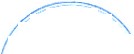 :::""	tt:    ;;"'	IGUAL   MA:-;ERA   SE   APRUEBA   EL   INCISO   Bl.   PARA   ESTABLECE R   ELMPROMISO   DE  NUESTRO   MUNICIPIO,   PARA   LA   REALIZACION   DE   LA   OBRA,                                  aSCRITA;  CON   EL   COMPROMISO   DE  REALIZAR   LA   APORTACION    Mln\ICII'AL '.    y'(,".,",.1..1. f,L  1-¡' S 1A POR LA CANTIDAD DE$ 2.068.965.52 (DOS MILLONES SESJ:NT/\ Y OCHO MIL '-t,          .       .;,"   OVr:CIENTOS  SESENTA  Y  CINCO  PESOS  521100  M .N.) CON  LAS  PARTICIPACIO ES' 14-	- "'}/'ANTES DESCRITAS.ASI MISMO  SE APRUEBA EL INCJSO C), PARA FACULTAR E.N Su  CARACTER Dt PRESIDENTE MUNICIPAL AL C. ALEJANDRO DE ANDA LOZANO, ASI COMO AL LIC. PABLO ESTEBAN GONZALE7. RAMIREZ EN SU CARACTER DE SINDICO MUNICI PAL Y AL C.P. SIXTO ALEJANDRO VILLALOBOS CRUZ EN SU CARACTER DE ENCARGADO DE LA HACIENDA PUBLIC A MUNICIPAL, PARA CONCURRIR A LA CELEBRACION DEL CONVENIO CORRESPONDIEN1'E. PARA QUE SE SUSCRIBA CON EL GOBI ERNO DEL ESTADO DE JALISCO. EN RALON DEL PROYECTO A DESARROL LAR.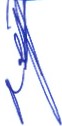 POR ULTIMO SE APRUEBA EL INCISO 0), EN EL CUAL SE AUTORIZA AL GOBIERNO MUNICIPAL. OBLIGARSE A EJECUTAR 'BAJO SlJ RESPONSABILIDAD LA OBRA OBJETO DI:.L CONVENIO EN \1E:-..CION, CONFO 'viE A LO QuE DISPONE LA LEY DE ODRAS PUBLICAS DEL ESTADO DE JALISCO. EN LOS TERMINO$ Y COl'\DICION ES QUE SE PACTEN: ASI !'viiS\10 PARA LOS EFEC'fOS QUE DISPONEN LOS ARTI CULOS 2°,FRACCION  n Y 3" FRACCION  111. EN RELACION CON LOS ARTICULO$ 5° fERCtRPARRA !'O Y 13, FRACCION 1, (INCISO A), TODOS DE LA u;:y DE DEUDA'l'UBI .ICA Dl\L ESTADO    PARA    QUE    SE   AFECTEN    LAS    PA:RTJCIPACI0 1 ES    11STATALES    QUECORRESf>O DAN Al, MUNICIPIO DE SAN JUAN DE LOS LAGOS. JALISCO:  PARA QUEEN CASO DE INCUMPLIMIENTO DE LAS OBLIGACIONES QUE ASUMA EL <IOBIERNO MUNICIPAL, SE REALICEN LAS RETENCIONES NECESARIAS , HASTA POR LA CANTIDAD DC S 2. 068.965.52 (DOS MILLONES SESENTA Y OCHO MIL 'NOVECIENTOS SESENTA Y CINCO PESOS 52/100 M.N.),  PARA LA OBRA EN ME:-.ICION. EL ENTeNDIDO DE QUE SI LA OBRA FUESE CONTINUADA DU RANTU POSTERIORES EJERCICIOS PRESU PUESTALES, Sr: PRORROGARA AU'rOMATICAME:\TE LA MENCIONADA AUTORIZACION PARA AFECTACION DE LAS PARTICIPACIONES FUTURAS.CON FUNDAMENTO E:\ LOS ARTICULOS 35. 36.37 PRACCIO\' Ll Y IV: 47 FRACC!O\' 111. VI Y XI; 52 FRACCI ON 1 Y 11; 66 Y 80 DE  LA LEY DEL GOBIERNO Y LA ADMINISTRACION  PUBLICA  MUNICIPAL DEL ESTADO  DE JALISCO.XN .- SEÑORES REGIDORES EN VIRTUD QUI1 HA SIDO AGOTADO EL OR DEN DEL OlA. SE DECLARA CONCLL.lDA LA PRESENTE SESION, A  LAS  13:06  TRECE  HORAS CON SEIS MINUTOS DEL OlA DE IIOY, CI TA1'-<'DO A SESION ORDINAR IA DF. AYUNTAMIENTO. CON FUN DA M ENTO EN LO DISPUF.STO POR LOS A RTICULOS 29 Y31 DE LA LEY DE GOBIER'-10 Y LA ADMINISTRACION PUBI.ICA Ml,; ICIPAL DEL ESTADO DE JALISCO,   ARTICULO   21  DEL RCGLAl'vfE\'TO DE AYUNTA.\ffENlO Y PORINSTRUCGONES   DEL  PRESIDENTE  MUNICIPAL   C.  ALEJANDRO   DE  ANDA   LOZANO.                       .EL OlA 27 DE ABRIL DEL 2017. A LAS 10:00 DIEZ HORAS, EN EL SALON DE SESIONES DE AYUNTAMIENTO. FIRMANDO LOS QUE E:" ELLA I TJ:RVNEROX. QUISIERO Y SUPI ERON IIACERLO POR Y Al"TE F.L PRESIDENTE :-1UNICIPAL QUE AC'I UA E UNION DEL SERVIDOR Pl:BLICO ENCARGADO DE LA SECRETARIA DF. ESTE AYUNTA MIE TOQUE AUTORIZA Y DA FE. F.N CUMPLIMIENTO A LO DISPUESTO POR EL ARTÍCULO 63 DE I.A LI::Y DI:.L GOBIERNO Y LA ADMINISTRACIÓN PUBLICA MUNICIPAL DEL ESTADO DE JALISCO.A  DE AYUNTAMI ENTOMTRA.	RCELA BECERRA VILLA R   GIDORA MUNIC I PALMTRf1M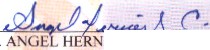 @A LETICIA REYNOSONAVARROREGIDORA MUNIClPAL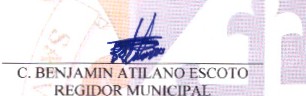 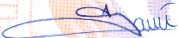 MTRO. JAVIER PADILLA LOPtZLIC.JESSICA EUZABETH PADILLA DEJ.UNAREGIDORA MlJNIClPAL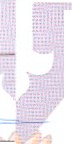 .Lt.#:tkes.?-COADRIA A FLORES .ltR.i'vfEN"-=-:::0H.tGIDOR M-UN-ICIPAL -REGIDORA MCNICIPAL-	z--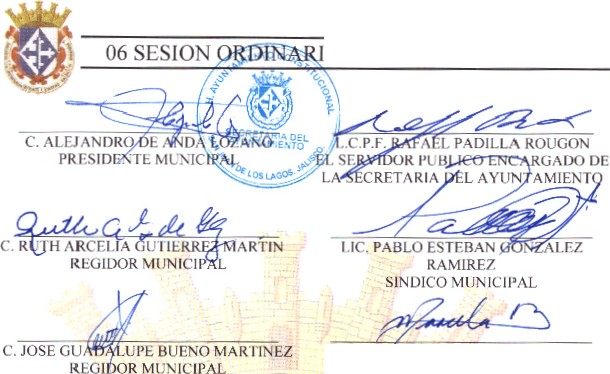 DR.ANTONIO GALLARDO ALVAREZ R EGIDOR MUNICIPAL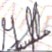 C. JOSE ANTONIO GUILLEN ARG UELLESREG IDOR MUNICIPALDR. FLAVIOA LDEANDARGGIDOR  MUNICIPAL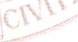 e,·:'MlJNICIPAL, MEDIANTE SU OFICIO NUMERO  126/12-C/2017, DE FECHA  10 DE ABRILDEL  2017.  PONE  A  SU  CONSIDERAC ION  LA  COMPRA  DE  MATERIAL   VEGETATIVOPARA  DECORACI0:-.1  DE  LOS  13 CAMELLON ES DE LA  AVENIDA  LAZARO  CARDE ASEN LA COLONIA EL ROSA RIO, QUF. ABARCA  DESDE EL TRAMO DE LA CA LLE DELSILENCI O  HASTA  CALLE  El\CINQ.  ASI  TAMOI EN  LA  REHA BILITACION  DE  LOSARBOLES  DE LAS ACERAS DE LA  MISMA AV ENIDA. LA COMPRA DEL  MATERJAI. ESPOR  UN  TOTAL  DE  $  130,640.00 (CIENTO TREI NTA  MIL SEISCI ENTOS  CUARENTAPESOS	00/ 100    M.N.)    IVA    INCLviDO,    INCLUYE   TRABAJOS	DE	DIRECCION,PLANEAC ION. CALEl\DAR IZACIO'\  DE RIEGOS. CUIDADO  DE CADA  UNA  DE LASPLAJ'<TAS, PAISARSMO Y CONCEPTO DE DECORACION.ACUEBDO.- POR  13 TRECE VOTOS A FAVOR  DE LOS R EG I DORES PRESENTES, QUECORRESPONDE  A  UNA  MAYORIA   CALIFICADA.  SE  APRUEBA  LA  COMPRA   DEMATERIA L	VEGETATIVO	PARA	LA	REHA BIUTACION	DE	LOS	13    TRE.CECAMELLO:>:ES DE LA AVENIDA LALA O CAROENAS EN LA COLONIA EL ROSARIO.QUE  ABAIR CA  DESDE  EL  TRAMO  DE  LA  CALLE  DEL  SILENCIO  HASTA  LA  CALLEENCINO, ASl TAMBI EN LA REHABILI TAClON DE LOS ARBOLES Ofi LAS ACERAS DELA MISM A AVE:\'IDA: ASIGNANDO UN PRESUPUESTO, DENTRO DEL CAPITULO 3500.­SERVJCJOS    DE    INSTAI.AC!ON;    REPARA CION    MANTEtWMJEf.oTO    Y   CONSERVACIONPA R TIDA PRESUPUESTAL 359.- SERVT(:IOS DE JA RDlNERTA  Y FUMT GACJON. POR LA CA  TIDAD DE$ 130,640.00 (CIF.NTO TREINTA MIL SEISCI I:.NTOS ClJA(t TA PESOS00/100 M...) !VA INCLU I DO. CON I'Vl\'DAMENTO EN LOS MTICULOS JS, 37 FRi\CCION11  Y  V: 38 FRACCJON  111: 47 FRACCtON  1, 11, Vl  Vll  Y  XI; Y  80 DE  LA  LEY  DELGOBIER,'O Y LA ADMINISTRA CIO):I. PUBLICA M u  KIPAL DEL ESlADO DE JALISCO .